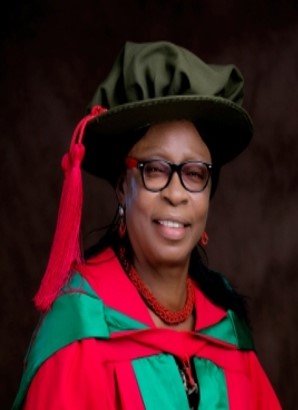 Department: Educational FoundationsFaculty:	  EducationDesignation: Lecturer 11Email:		evelyn.ezepue@unn.edu.ngPhone:	08033384417Biography:BiographyDr Evelyn Ijeoma Ezepue was born on 11th April 1959. She is a native of Agulu in Anaocha Local Government Area, Anambra State. She has B.Ed in Curriculum Studies &Educational Technology/Social Studies  1999, PGD in Business Administration (Management) 2001, MBA  in Business Administration (Management) 2004, M.Ed , Edu. Management and Planning 2007 and she has Ph.D in Educational Administration and Planning 2015. Dr Evelyn Ijeoma   Ezepue is married with four children.Area of Specialization: Area of SpecializationEducational Administration and PlanningMembership of Professional bodies Membership of Professional bodiesNigerian Association for Educational Administration and Planning (NAEAP)Commonwealth Council for Educational Administration and Management (CCEAM).ResponsibilitiesTeaching and ResearchEducational Foundations Committee on Price Giving 2017 to dateOther General Administrative Duties 2017 to date.PUBLICATIONS: Angie Ijeoma Oboegbulem & Evelyn Ijeoma Ezepue (2016). Management Strategies for Conflict Resolution in Universities. International Journal of Educational Science and Research (IJESR) Vol 6 (1): 21-32. www.tjprc.org. (This publication received a Best Paper Award from TJPRC)Angie Ijeoma Oboegbulem, Chinwe Enyi, Baptista Chinyere Chigbu, Ezikanyi Meltus Sunday, Evelyn Ijeoma Ezepue. Consequences of Conflict among Staff of Federal Universities in South East, Nigeria. Transylvanian Review, 24 (10), Special Issue 2016:2637-2643. http//www.centruldestudiitransilvne.ro/   Email: transsylvnianreview@gmail.com/ Angie Ijeoma Oboegbulem, John J Agah, Chinwe Enyi, Baptista Chinyere Chigbu, Evelyn Ijeoma Ezepue, and Ezikenyi Meltus Sunday. Teacher-Student Relationship and School rules/Regulations as Correlates of Students’ Dropout Tendency, European Journal of Social Sciences September 2016, 53 (1):112-119. http://www.europeanjournalofsocialsciences.com/ Angie Ijeoma Oboegbulem, Okakpu George Onyejiuwa, Rev. Fr. Ezikanyi Meltus Sunday, Baptista Chinyere Chigbu, Evelyn Ijeoma Ezepue and Chinwe Enyi. Controlling Students’ Disciplinary Problem in Universities. European Journal of Scientific Research. September 2016; 142 (1): 40-49. http://www.europeanjournalofscientificresearch.comAngie Ijeoma Oboegbulem, Chinwe Enyi, Baptista Chinyere Chigbu, Evelyn Ijeoma Ezepue, Ezikanyi Meltus Sunday and Ihuarula Maryjane O. The Nature and Sources of Conflict among Academic Staff ans Non-Academic Staff of Federal Universities in South-East, Nigeraia. European Journalof Economic, Finance and Administrative Sciences October 2016; Issue 90:119-124.http://www.europeanjournalofeconomicfinanceandadministrativesciences.comAngie Ijeoma Oboegbulem, Baptista Chinyere Chigbu, Chinwe Enyi, Ezikaenyi Meltus Sunday and Evelyn Ijeoma Ezepue. Transformational Leadership Style of Principals and School Horticultural Gardening Practices in Nigeria. Bothalia November 2016, 46 (8):13-19. http://www.bthlajournal.org/beheer/index.php/home CONFERENCES ATTENDEDA workshop & seminars on how to improve, equip and run the school library stocking the library with good books and inculcating in children the habit of reading and constant use of the library.A four-day work shop on innovative technique of teaching English language, mathematics, primary science and social studies organized by NTI, Kaduna in conjunction with education trust fund (ETF) 31st may to 3rd June, 2005.A training workshop on innovative techniques of teaching English, mathematics, science and social studies; (ii). School- based assessment; (iii) improvisation of instructional materials by NTI Kaduna on the 4th-9th September 2006NMC/Enugu state SUBEB workshop for UBE primary school teachers on computer appreciation, science and mathematics education on 3rd-7th August 2009.NMC/Enugu State SUBEB Workshop for the Retraining of Primary School Mathematical Science Teachers on UBE Curriculum and Continuous Assessment in Schools on 22nd-26th November 2010.Peace and Leadership Training Workshop of AFRIPEACE FOUNDATION, USA www.afripeace.org    and YOUNG NEGOTIATORS AND MEDIATORS ASSOCIATE OF NIGERIA (YONAMAM) in collaboration with HUMAN RIGHTS ASSOCIATION FOR PEACE AND CONFLICT RESOLUTION. DATE: AUGUST 6TH-9TH 2012.Nigerian Association for Educational Administration and Planning (NAEAP) for the participation in the 36th Annual National Conference on Monday 9th – Thursday 12th October 2017 with the theme: Managing Functional Education for Leadership, Values Re-Orientation and Sustainable National Development in Nigeria @ Professor Julius Onah Auditorium, Enugu State University of Science & Technology (ESUT) AgbaniSociety for Research and Academic Excellence University of Nigeria Nsukka with the theme: Repositioning Research in Arts and Social Sciences rom 5th -8th February 20181ST Annual International Conference (AE-FUNAI 2018). A 4-day Faculty of Education International conference Held @ the University Auditorium, Alex Ekwueme Federal University Ndufu-Alike, Ikwo Ebonyi State, Nigeria with the Ehaning Students’ Learning Experience and Satisfaction in higher Education feom Mnday 23rd April- Thursday 25th April 2018Research Archive:Research Archive:	Management Strategies for Conflict Resolution in Federal and State Universities in South-East Nigeria. (Ph.D)Constraints in Planning of Administrative Functions among Secondary School Principals in Enugu State. (M.Ed)The Impact of Urban Waste Management on the Environment. An Appraisal of Enugu State Environmental Protection Agency. (MBA)The Role of Veterinary Services in Livestock Management. A study of       Cosin Veterinary Services Limited Enugu. (PGD)High Dropout Rate of Boys in Secondary Schools in Igbo-Etiti Local Government of Enugu State. (B.Ed)